                    Карар                                                                                                         Решение21 декабрь 2018 й                                           №164                               21 декабря  2018г.Об участии сельского поселения Ишмухаметовский  сельсовет муниципальногорайона Баймакский район Республики Башкортостан в программе поддержки местных инициатив в 2019 годуРуководствуясь Уставом сельского поселения Ишмухаметовский сельсовет муниципального района Баймакский район Республики Башкортостан, Совет сельского поселения Ишмухаметовский  сельсовет муниципального района Баймакский район Республики БашкортостанРЕШИЛ:Принять участие в программе местных инициатив в Республике Башкортостан в 2019 году;Администрации сельского поселения Ишмухаметовский  сельсовет муниципального района Баймакский район Республики Башкортостан подать соответствующую заявку.Контроль за исполнением настоящего решения возложить на управляющего делами СП.Глава  сельского поселенияИшмухаметовский сельсовет муниципального районаБаймакский район Республики Башкортостан                         Ф.С.РахматуллинБАШ?ОРТОСТАН РЕСПУБЛИКА№ЫБАЙМА? РАЙОНЫ 
МУНИЦИПАЛЬ РАЙОНЫНЫ*
ИШМ)Х»М»Т АУЫЛ СОВЕТЫ
АУЫЛ БИЛ»М»№Е
СОВЕТЫ453652, Байма7 районы, Ишм0х2м2т ауылы, Дауыт урамы,1Тел: (34751)4-55-96 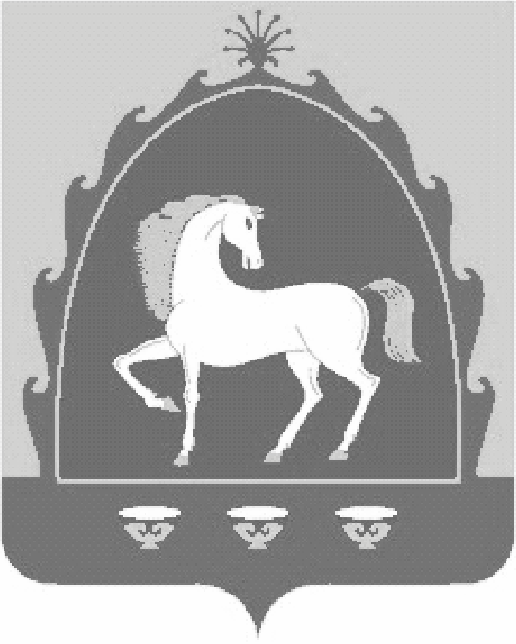 РЕСПУБЛИКА БАШКОРТОСТАН
СОВЕТ 
СЕЛЬСКОГО ПОСЕЛЕНИЯ
ИШМУХАМЕТОВСКИЙ СЕЛЬСОВЕТ
МУНИЦИПАЛЬНОГО РАЙОНА
БАЙМАКСКИЙ РАЙОН453652, Баймакский район, с. Ишмухаметово, ул. Даутова ,1Тел: (34751) 4-55-96